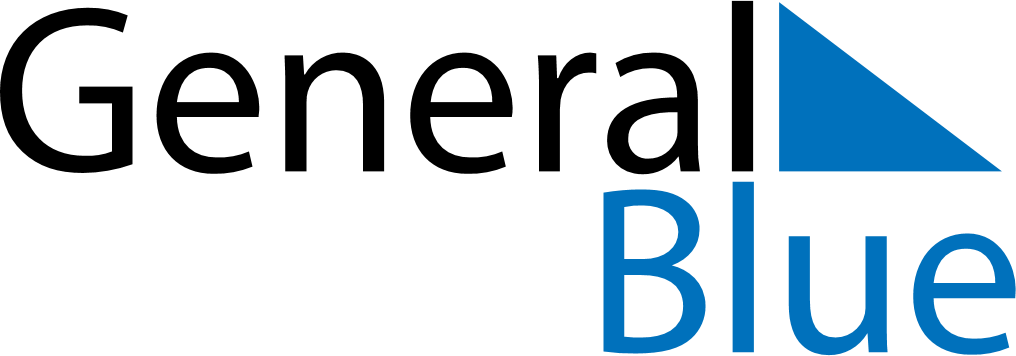 2026 – Q2Austria  2026 – Q2Austria  2026 – Q2Austria  2026 – Q2Austria  2026 – Q2Austria  2026 – Q2Austria  AprilMondayTuesdayWednesdayThursdayFridaySaturdaySundayApril12345April6789101112April13141516171819April20212223242526April27282930AprilMayMondayTuesdayWednesdayThursdayFridaySaturdaySundayMay123May45678910May11121314151617May18192021222324May25262728293031MayJuneMondayTuesdayWednesdayThursdayFridaySaturdaySundayJune1234567June891011121314June15161718192021June22232425262728June2930JuneApr 4: Easter SaturdayApr 5: Easter SundayApr 6: Easter MondayMay 1: StaatsfeiertagMay 10: Mother’s DayMay 14: Ascension DayMay 24: PentecostMay 25: Whit MondayJun 4: Corpus Christi